Изготовление шкатулки- бомбаньерки.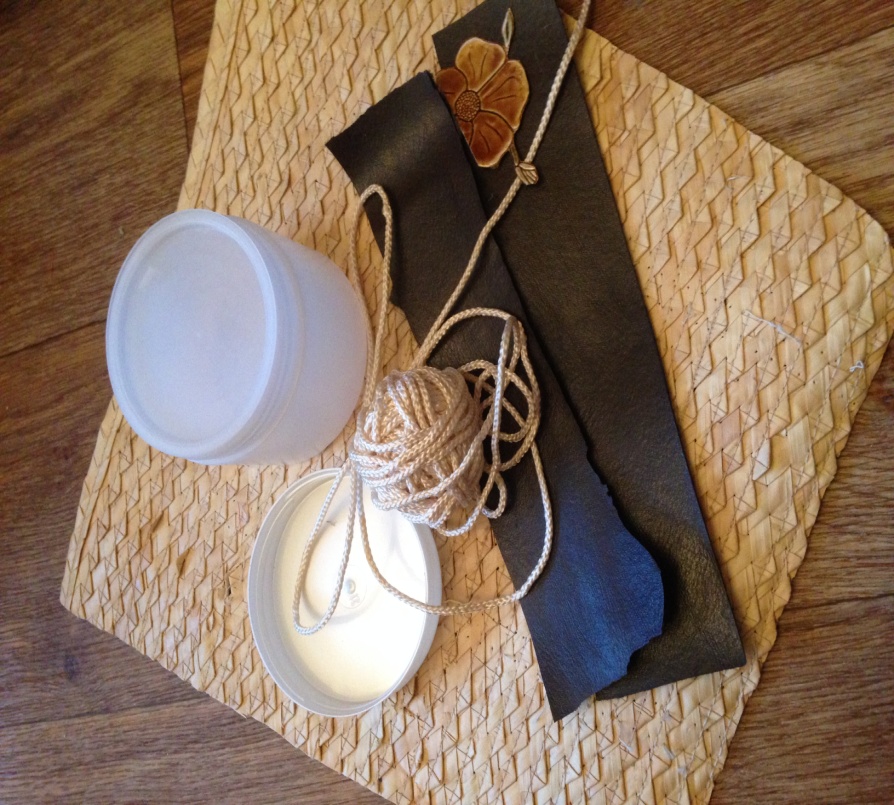 Для изготовления шкатулок - бомбаньерок нам понадобятся: пустые баночки от крема, скраба, масок для волос;  кусочки кожи, соломка  от старых сумок, шляпок; клеевой пистолет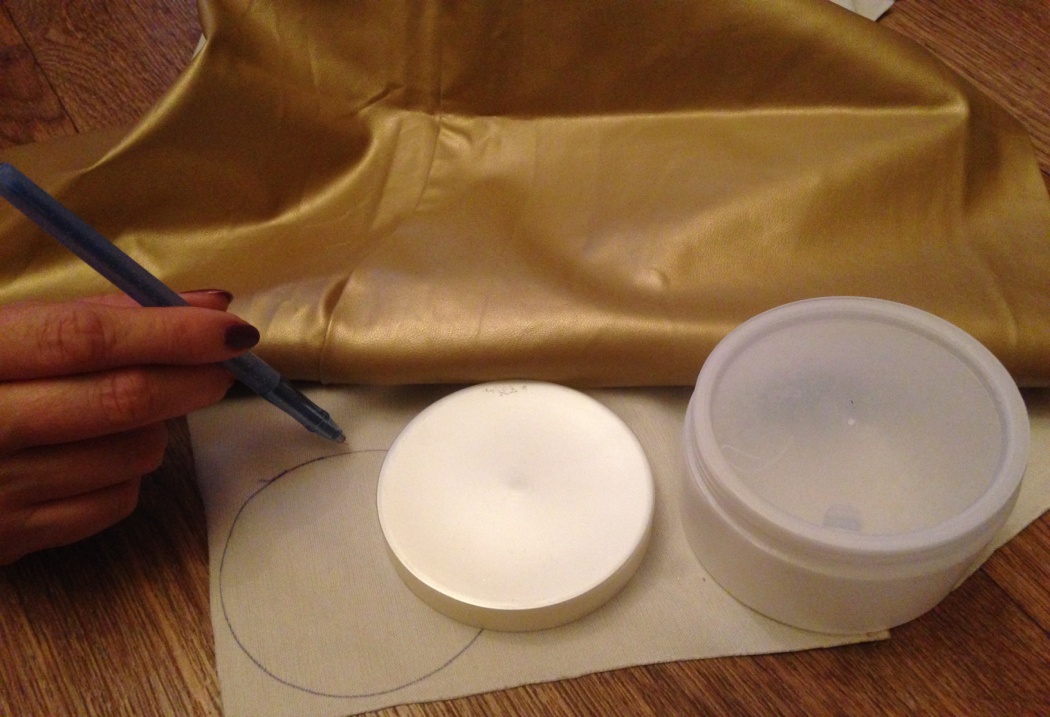 На кусках кожи с обратной стороны по форме предмета  обводим донышко и крышку - вырезаем.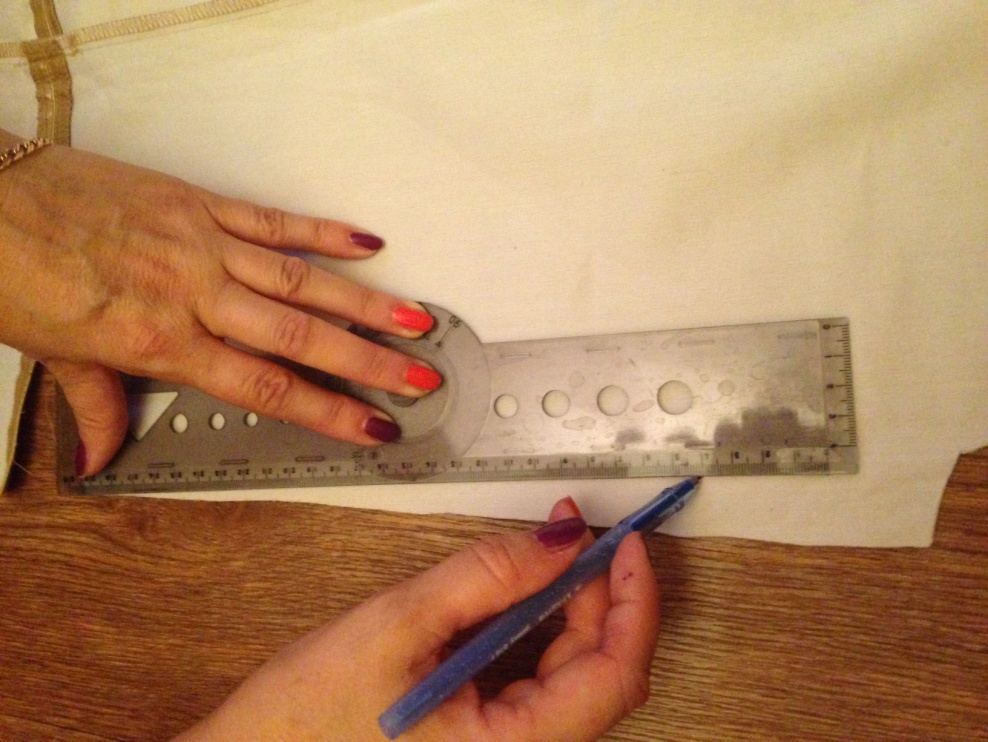 По периметру бомбаньерки отмеряем линейкой длинную полосу - вырезаем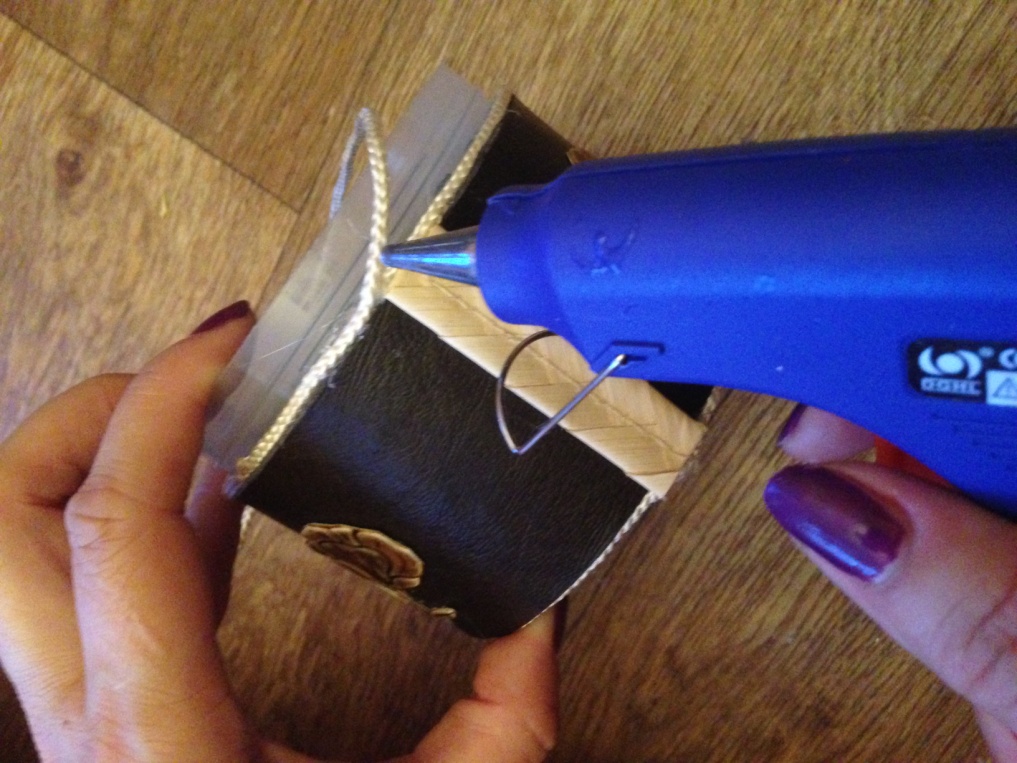 При помощи клеевого пистолета обклеиваем бомбаньерку по периметру, стыки обклеиваем соломенной  лентой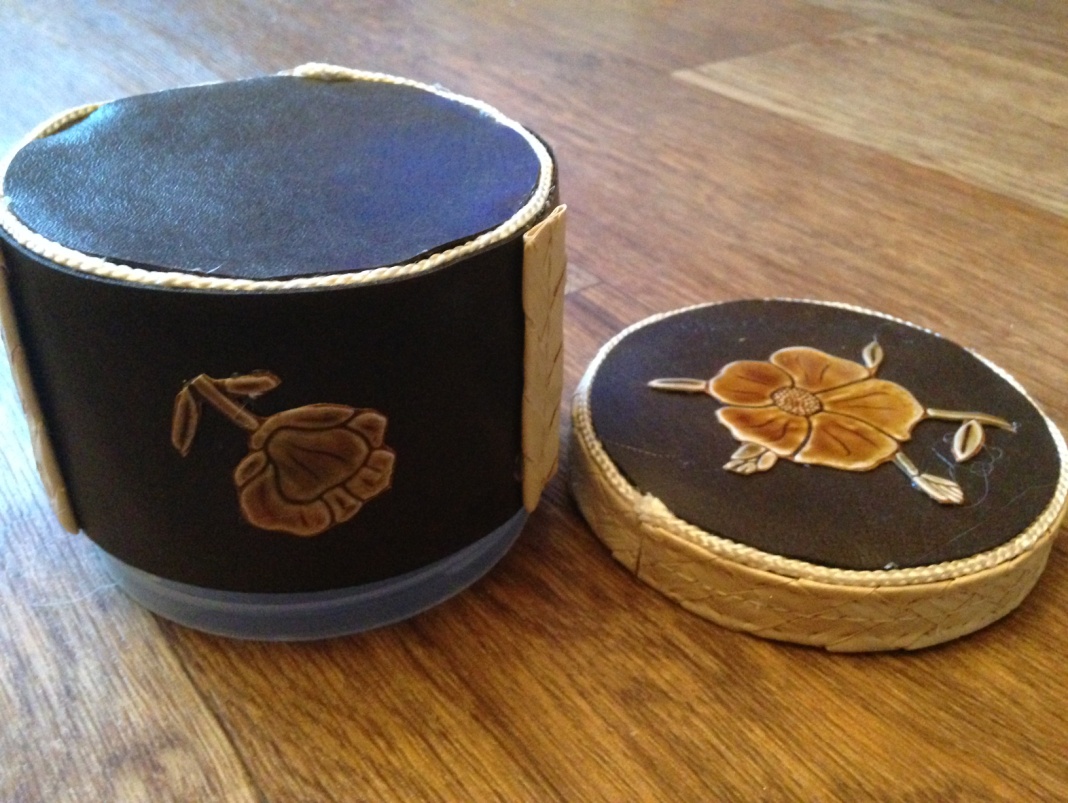 Стыки между донышком, горлышком, на крышке обклеиваем тонким шнуром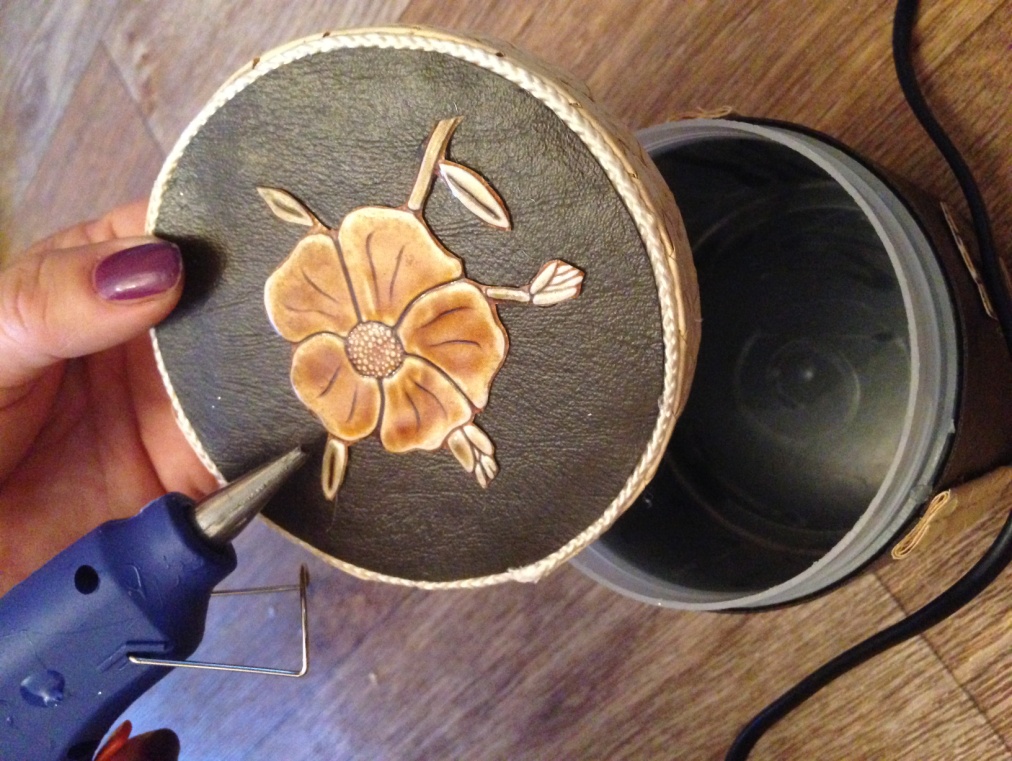 Аппликацией из кожи декорируем крышку и стенки бомбаньеркиВаша бомбаньерка готова .Вы можете хранить в ней свои украшения.Она может стать замечательным подарком  вашей подруге, сестре, маме, бабушке.Творческих вам успехов!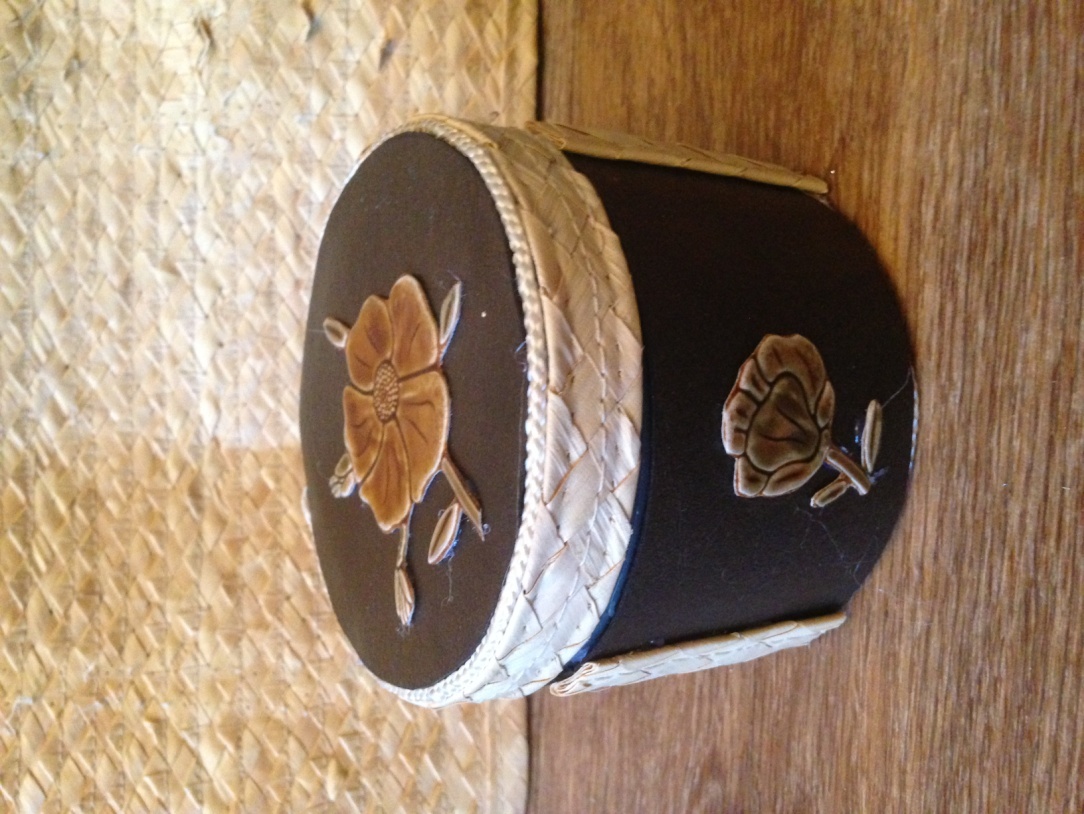 